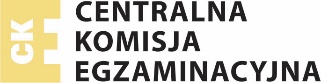 Informacja o dodatkowych materiałach dla zdających, nauczycieli i egzaminatorówCentralna Komisja Egzaminacyjna przygotowała dodatkowe materiały przeznaczone dla zdających, nauczycieli oraz egzaminatorów. Są to:zbiory przykładowych zadań egzaminacyjnych do sprawdzianu oraz egzaminu maturalnego w formule obowiązującej od 2015 r.filmy oraz materiały dydaktyczne dotyczące egzaminu maturalnego z języka polskiego, biologii i chemii w formule obowiązującej od 2015 r.Zbiory przykładowych zadań egzaminacyjnychZbiory przykładowych zadań do sprawdzianu są dostępne pod adresem: http://cke.edu.pl/index.php/sprawdzian-left/materialy-dla-uczniow-i-nauczycieli. Zbiory przykładowych zadań do egzaminu maturalnego są dostępne pod adresem: http://cke.edu.pl/index.php/egzamin-maturalny-left/egzamin-w-nowej-formule/23-egzamin-maturalny/347-materialy (lewa zakładka). Oprócz zadań zbiory zawierają wskazówki dotyczące ich rozwiązywania, przykładowe rozwiązania, przykładowe wypracowania oraz określenie wiadomości i umiejętności sprawdzanych w poszczególnych zadaniach w języku wymagań ogólnych i szczegółowych podstawy programowej kształcenia ogólnego.Dzięki rozbudowanemu komentarzowi dydaktycznemu, zawierającemu m.in. wskazówki dotyczące rozwiązywania zadań, zbiór może służyć jako materiał do pracy własnej ucznia / absolwenta, przygotowującego się do sprawdzianu lub egzaminu maturalnego.Filmy i materiały dydaktyczne dotyczące egzaminu maturalnego z języka polskiego, biologii oraz chemiiFilmy i materiały dydaktyczne są dostępne pod adresem: http://cke.edu.pl/index.php/egzamin-maturalny-left/egzamin-w-nowej-formule/23-egzamin-maturalny/347-materialy (prawa zakładka).W wyniku szczegółowych analiz odpowiedzi zdających oraz kwestii, które sprawiały trudność egzaminatorom sprawdzającym prace egzaminacyjne w sesji 2015, opracowanych zostało 19 filmów, w tym 8 z języka polskiego, 7 z biologii i 4 z chemii, przedstawiających kluczowe zagadnienia związane z ww. przedmiotami egzaminacyjnymi. W każdym filmie omawiane zagadnienia są ilustrowane przykładowymi zadaniami z arkuszy egzaminacyjnych oraz poprawnymi i niepoprawnymi odpowiedziami udzielonymi przez zdających podczas egzaminu.Dodatkowo do filmów z języka polskiego i biologii przygotowano przykładowe scenariusze lekcji, ilustrujące możliwy sposób wykorzystania filmów w procesie kształcenia, odpowiednio, polonistycznego i biologicznego.Filmy – również w wersji dla osób niesłyszących – są także dostępne na kanale YouTube CKE (https://www.youtube.com/user/ckeedupl). Zapraszamy do korzystania!